 Ten rings projectThis project is super fun to make and play, you can spend hours learning how to solve it in minuets!Well without any further delay let’s start building.                           Materials you’re going to need     ToolsHammer PliersKnife Drill Wood ClampDrill bit [the same thickness of your coper wire]Sandpaper grit 80 and 220 Marker Ruler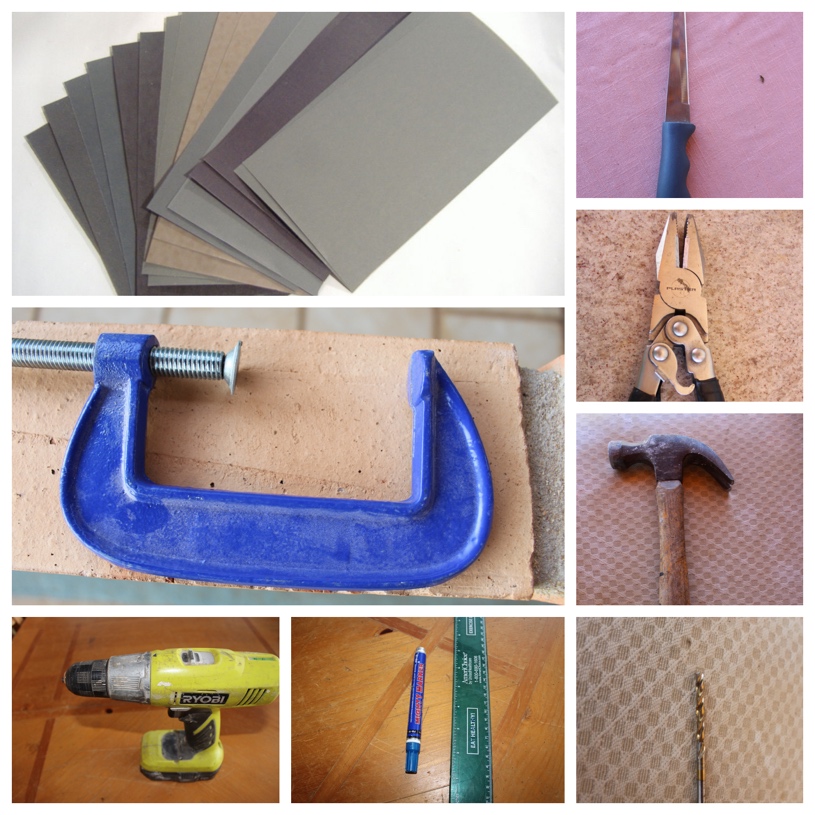 MaterialsPiece of wood 2 inches x 9 inches Two feet of aluminum wire folded in the middle Five feet of coper wire 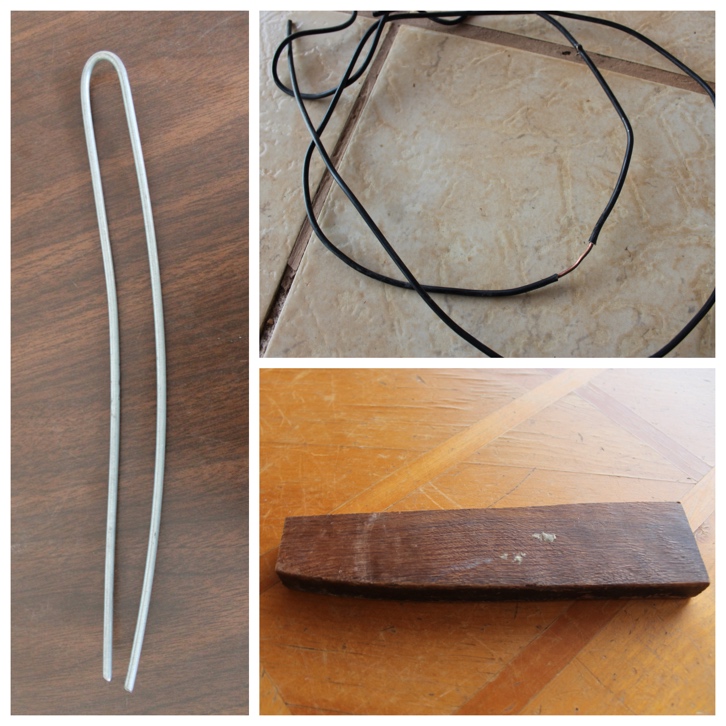                                   1st Step Measure your wood every one inch and mark it with a marker, as shown in the first picture. And then clamp it to the table were your working at.  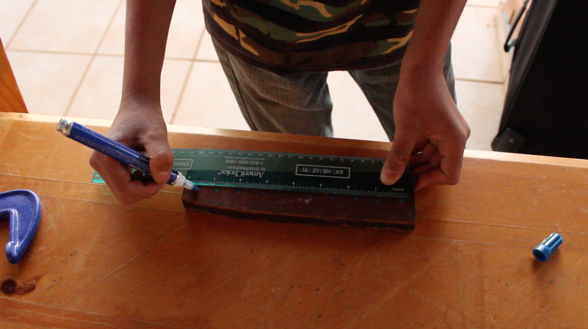 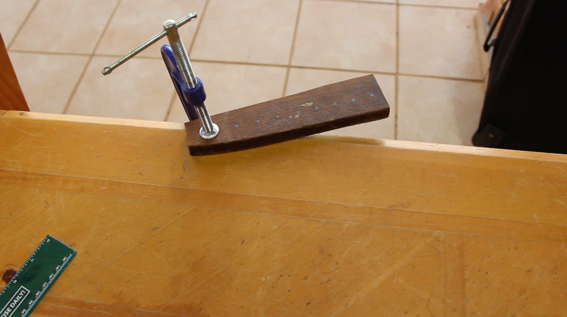                          2nd StepThen drill holes were you marked with your drill. 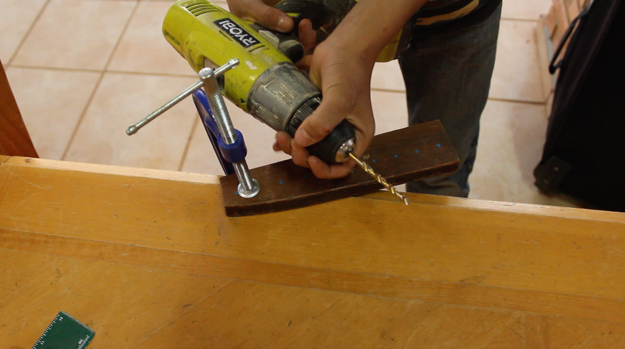 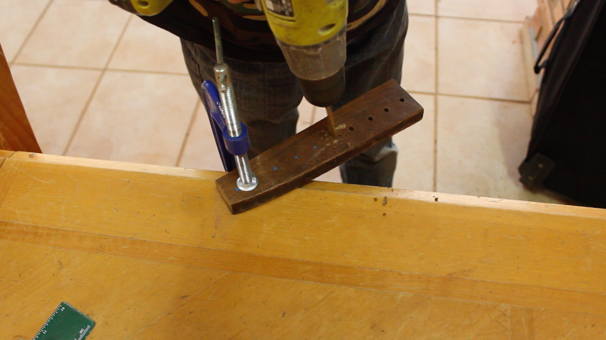                       3rd Step Now get the wood you are working with and sand it first with 80 grit and then 220.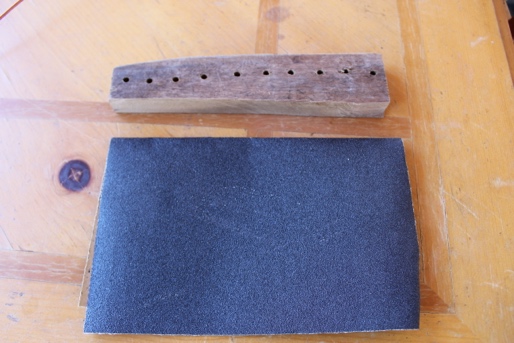 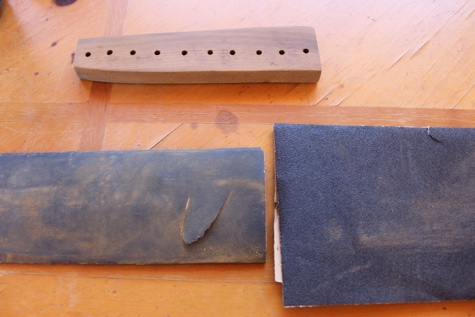 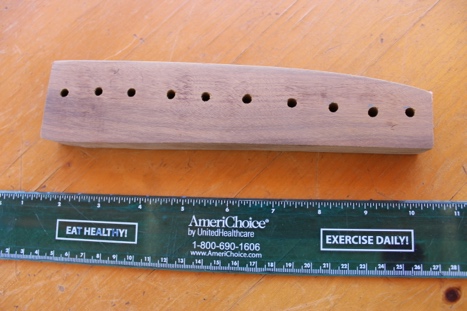                         4th Step Get the coper wire and peel one side of it, then pull out the wire from the wire coating as shown.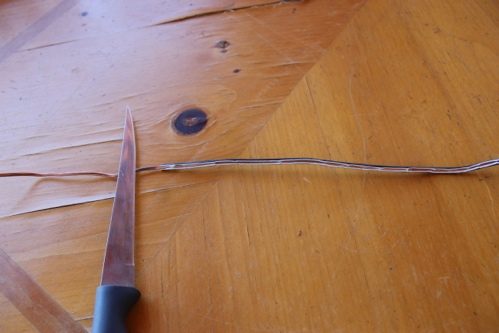 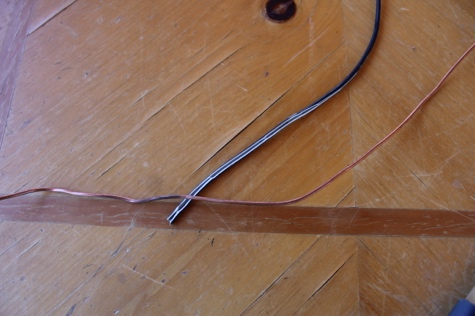 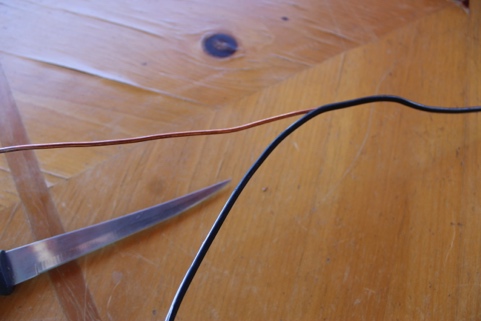                          5th Step Set your wood aside for a minuet or two, because we’re going to make the wire part now. Cut with the pliers ten pieces of coper wire  3 inches long, and bend them in the format of rings.  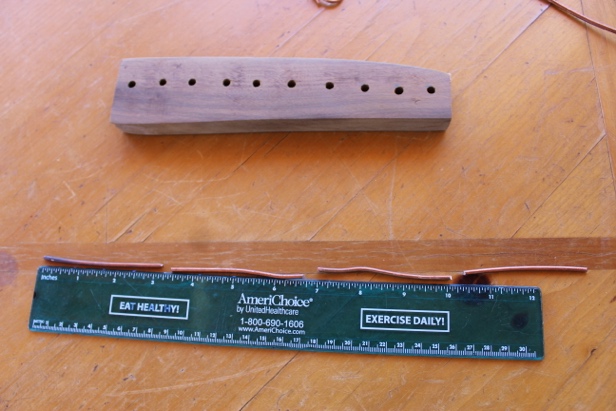 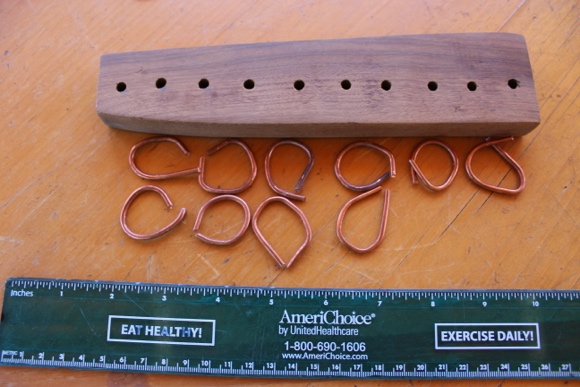                               6th Step              Hold the rings with the pliers as shown             while hammering it to get a better circle. If you              have some wire from the rings two ends that ends              up one on top of the other cut it so that it stays              end with end as shown in second picture.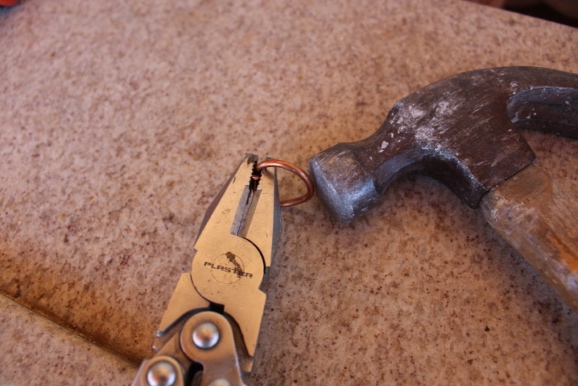 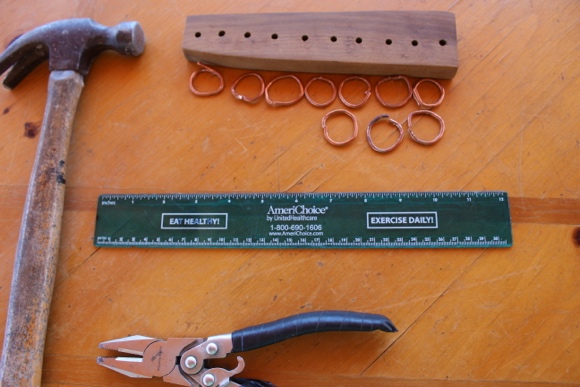                                7th StepOk, time to look at all we made till now: Ten holes in a wood 9 in x 2 inTen coper rings If you have that you’re all right. Let’s keep going now. Cut ten pieces of wire 3 ½ inches.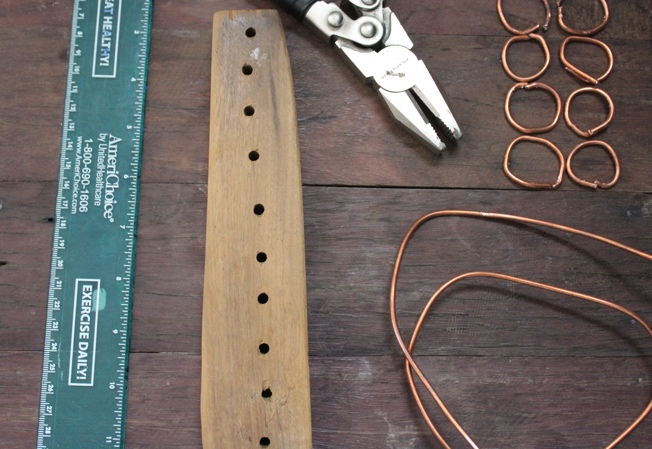 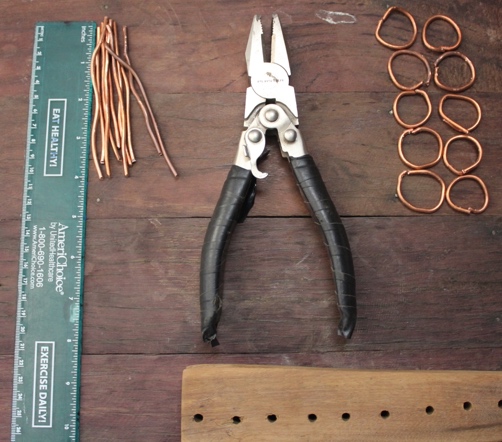                     8th StepMake “fish hooks” in the end of the ten wires you just cut [remember DON’T CLOSE the wire’s hooks leave them slightly open]. Hammer the hooks to make them flat, as shown in the third picture.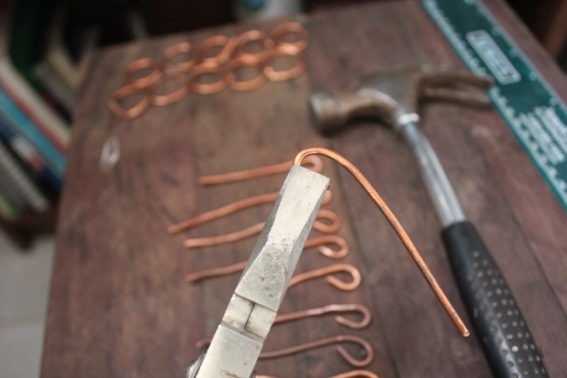 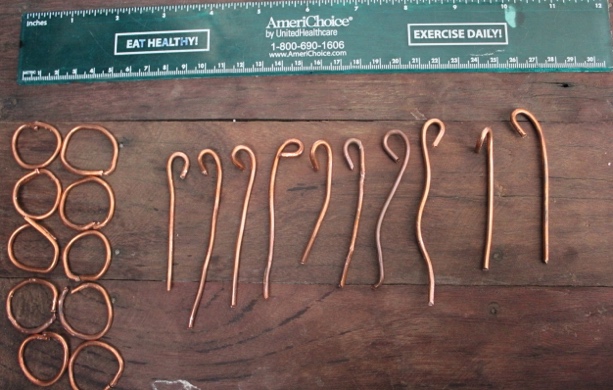 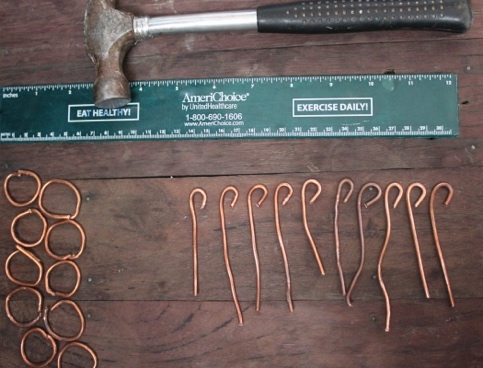                     9th Step              Put the rings inside of the hooksand clamp the hooks shut.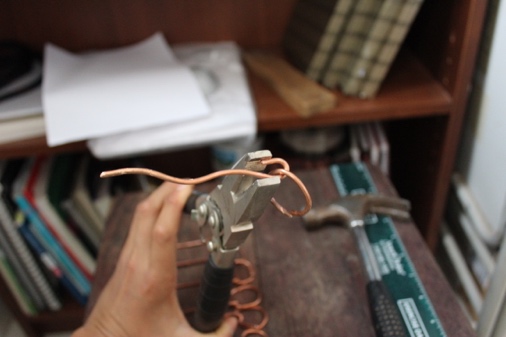 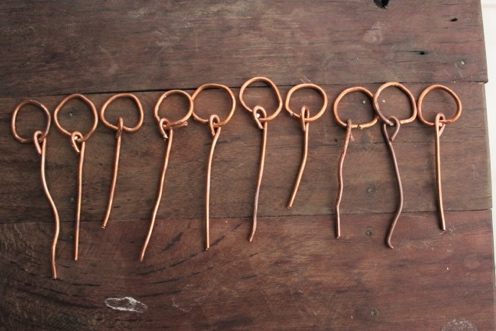                                10th  StepNow bring back your wood because we’re going to put everything together.Get the wire and start to put them in as shown in the pictures one by one, till you put all ten of them in. The last one is going to hang over but that’s normal.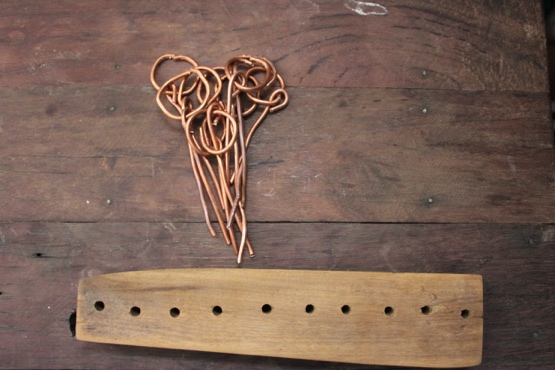 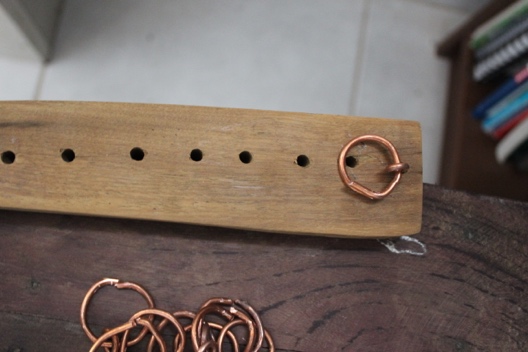 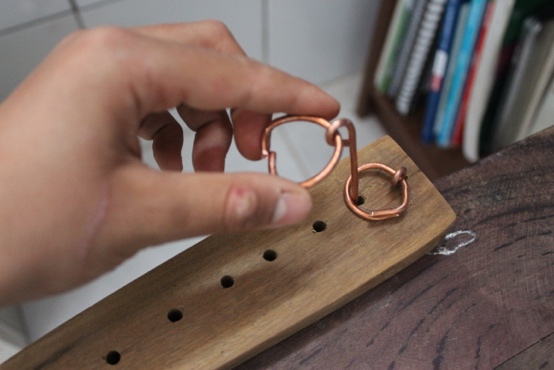 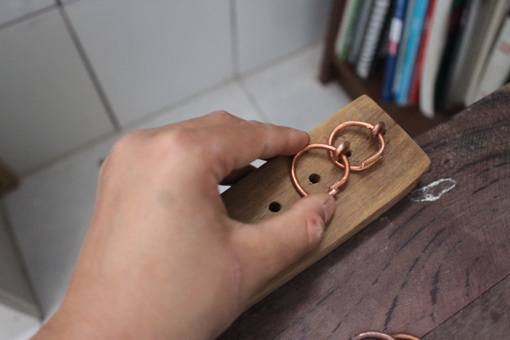 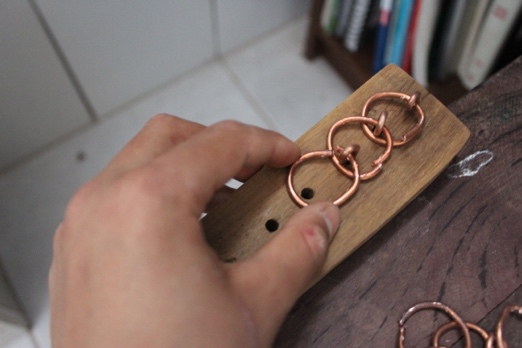 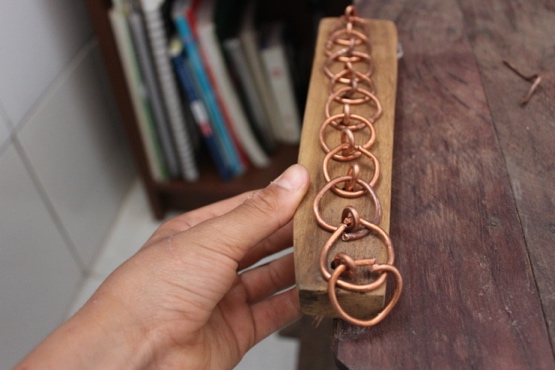                                 11th StepTurn every thing on its side as shown, and clamp the pliers on the top part of the wires. With your hand pull the other side down so that the wires don’t come off.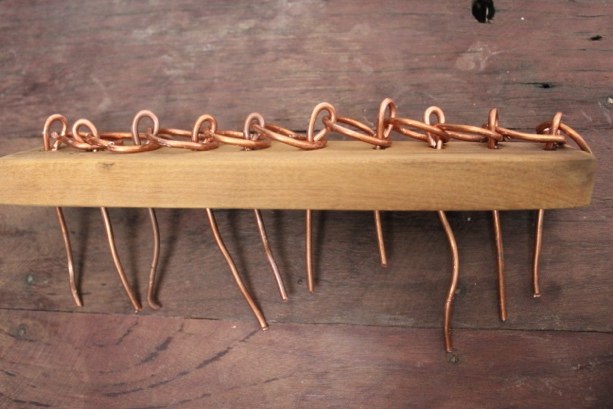 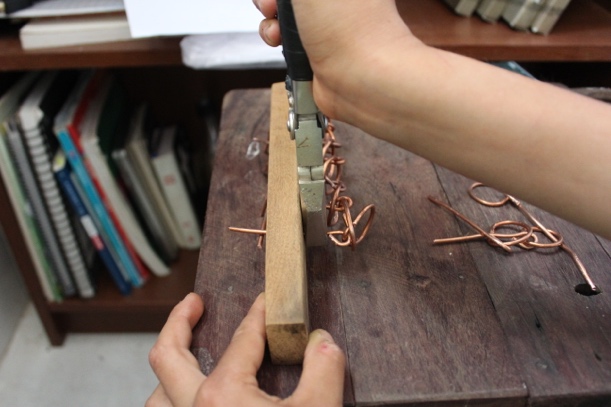 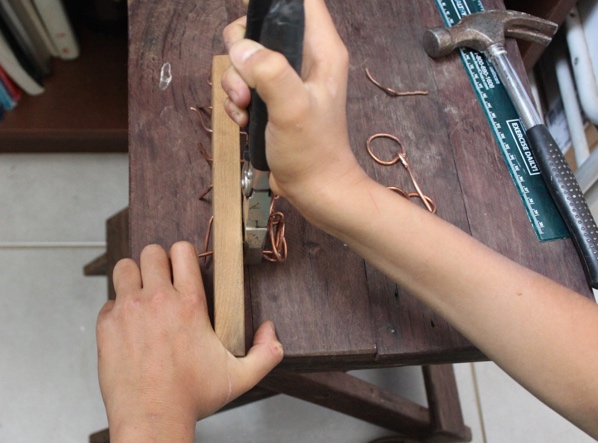                       12th StepClamp the wood to your working table. It shouldlook like the first picture.             Cut off the end of the wires as shown,             letting only about 3 centimeters on the bottom for              the wire not to come out.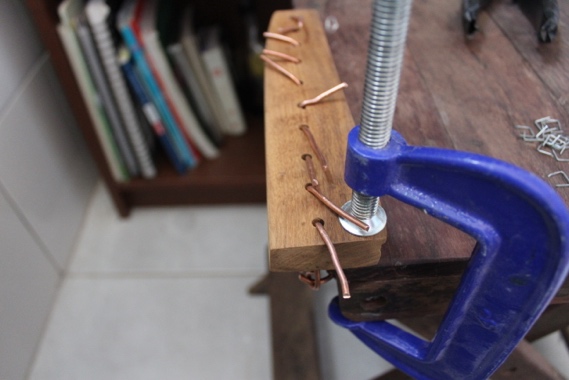 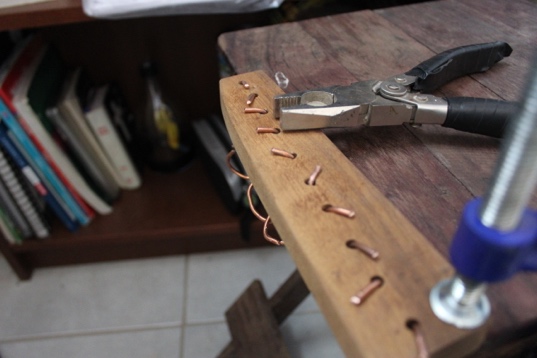                     13th StepNow bring the 2 feet of aluminum wire that are folded in half and put it in the middle of the wires as shown in the pictures, from the beginning to the end. Don’t forget to fold in the end of the needle like it is in the last picture so that it doesn’t come out the wrong side. 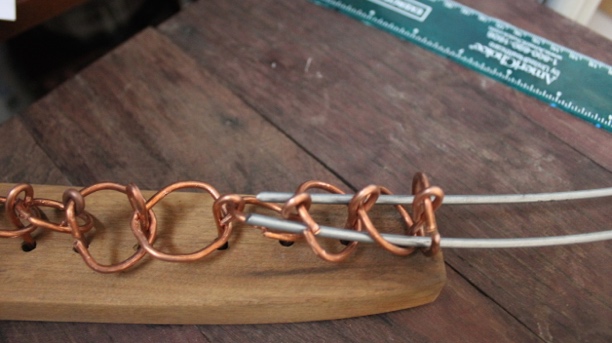 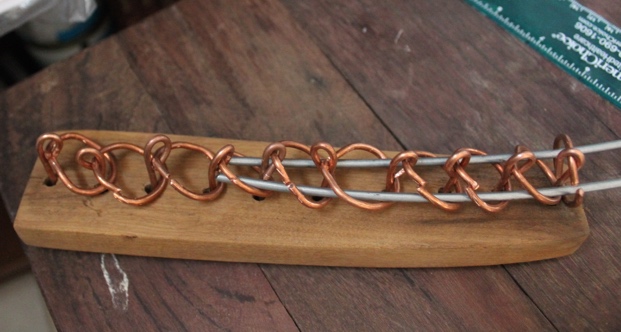 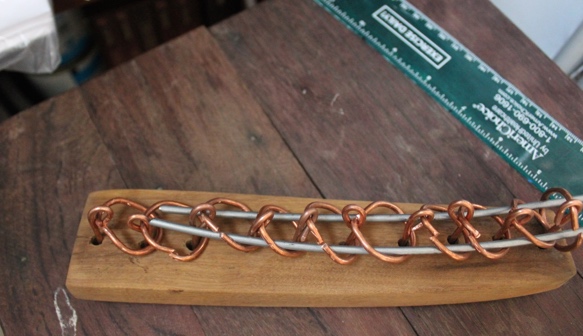 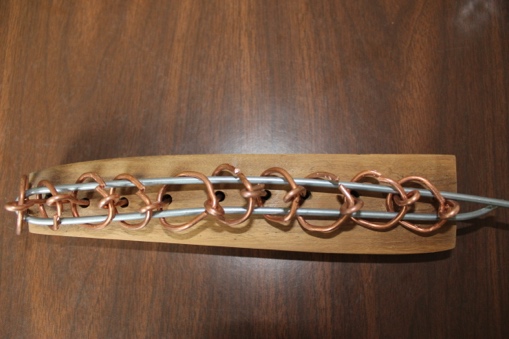              Purpose of the puzzle.                                  remove the aluminum wire from the    coper wires. 